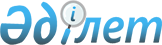 О внесении дополнений и изменений в постановление акимата области от 5 ноября 2012 года N 346 "Об установлении публичного сервитута для размещения 
линейной части магистрального газопровода "Казахстан-Китай""Постановление акимата Алматинской области от 14 марта 2014 года N 72. Зарегистрировано Департаментом юстиции Алматинской области 17 апреля 2014 года N 2676      Примечание РЦПИ:

      В тексте документа сохранена пунктуация и орфография оригинала.

      В соответствии со статьями 16, 69, 106, 131 Земельного кодекса Республики Казахстан от 20 июня 2003 года, статьей 27 Закона Республики Казахстан от 23 января 2001 года "О местном государственном управлении и самоуправлении в Республике Казахстан" и статьей 21 Закона Республики Казахстан от 24 марта 1998 года "О нормативных правовых актах", акимат области ПОСТАНОВЛЯЕТ:



      1. Внести в постановление акимата области "Об установлении публичного сервитута для размещения линейной части магистрального газопровода "Казахстан-Китай"" от 5 ноября 2012 года N 346 (зарегистрированное в Реестре государственной регистрации нормативных правовых актов в Департаменте юстиции Алматинской области от 19 ноября 2012 года N 2193 и опубликованное в газетах "Жетісу" от 6 декабря 2012 года N 137, "Огни Алатау" от 6 декабря 2012 года N 137) следующие дополнения и изменения:



      в заголовке после слова "части" дополнить словами "нитки С";



      в пункте 1 после слова "части" дополнить словами "нитки С";



      приложение, утвержденное указанным постановлением изложить в новой редакции согласно приложению к настоящему постановлению;



      дополнить указанное постановление приложениями 2 и 3 согласно приложениям 2 и 3 к настоящему постановлению.



      2. Контроль за исполнением настоящего постановления возложить на заместителя акима области Досымбекова Тынышбая Досымбековича.



      3. Настоящее постановление вступает в силу со дня государственной регистрации в органах юстиции и вводится в действие по истечении десяти календарных дней после дня его первого официального опубликования.      И.о. акима

      Алматинской области                        А. Баталов      СОГЛАСОВАНО:      Руководитель управления

      природных ресурсов

      и регулирования

      природопользования

      Алматинской области                        Жухаев Сайлау Жухаевич      Руководитель департамента

      экологии по

      Алматинской области                        Малибеков Калижан Асанбекович      Руководитель территориальной

      инспекции лесного 

      и охотничьего хозяйства

      Алматинской области                        Мамиев Темирлан Болатович

Приложение 1 к постановлению акимата области

от "14" марта 2014 года N 72 "О внесении

дополнений и изменений в постановление акимата

области от 5 ноября 2012 года N 346 "Об установлении

публичного сервитута для размещения линейной части

магистрального газопровода "Казахстан-Китай""Приложение 1 к постановлению акимата области

от 5 ноября 2012 года N 346 "Об установлении

публичного сервитута для размещения линейной части

магистрального газопровода "Казахстан-Китай""продолжение таблицы

Приложение 2 к постановлению акимата области

от "14" марта 2014 года N 72 "О внесении

дополнений и изменений в постановление акимата

области от 5 ноября 2012 года N 346 "Об установлении

публичного сервитута для размещения линейной части

магистрального газопровода "Казахстан-Китай""Приложение 2 к постановлению акимата области

от 5 ноября 2012 года N 346 "Об установлении

публичного сервитута для размещения линейной части

магистрального газопровода "Казахстан-Китай"" 

Размеры потерь сельскохозяйственного производства

Приложение 3 к постановлению акимата области

от "14" марта 2014 года N 72 "О внесении

дополнений и изменений в постановление акимата

области от 5 ноября 2012 года N 346 "Об установлении

публичного сервитута для размещения линейной части

магистрального газопровода "Казахстан-Китай""Приложение 3 к постановлению акимата области

от 5 ноября 2012 года N 346 "Об установлении

публичного сервитута для размещения линейной части

магистрального газопровода "Казахстан-Китай"" 

Размеры потерь лесохозяйственного производства
					© 2012. РГП на ПХВ «Институт законодательства и правовой информации Республики Казахстан» Министерства юстиции Республики Казахстан
				Nп/пНаименование

районовПлощадь

установленияпубличного

сервитута,

гектарВ том числе:В том числе:В том числе:Nп/пНаименование

районовПлощадь

установленияпубличного

сервитута,

гектарплощадь

сельско-

хозяйствен-

ных

угодийиз них:из них:Nп/пНаименование

районовПлощадь

установленияпубличного

сервитута,

гектарплощадь

сельско-

хозяйствен-

ных

угодийпашняпашняNп/пНаименование

районовПлощадь

установленияпубличного

сервитута,

гектарплощадь

сельско-

хозяйствен-

ных

угодийвсегов том числе

орошаемая1234561.Енбекшиказахский669,6478549,8449244,8628153,77752.Жамбылский333,5277332,27322,5975-3.Илийский236,1155229,546469,330715,56524.Карасайский54,593853,641750,6752-5.Панфиловский292,3152132,672713,660,41766.Талгарский78,490072,543435,95785,91387.Уйгурский301,8305176,338746,176346,0037Всего1966,52051546,8608483,2603221,6778многолетние насаждениясенокосыпастбищаселитебная территорияземли лесного фондапрочие земли7891011126,12755,3362243,5189-99,880719,9222-11,2909298,3846--1,2547--160,2157-0,87915,69--2,9665--0,9521-9,6741109,3386-156,60923,0333--36,58560,9194-5,0272-22,8045107,3579-118,84196,64996,12799,1057958,36780,9194376,210942,5294N п/пВид

сельскохозяйственных угодийПлощадь,

гектарТипы почвРазмер

потерь сельскохозяйственного производства,

тысяч тенгеЕнбекшиказахский районЕнбекшиказахский районЕнбекшиказахский районЕнбекшиказахский районЕнбекшиказахский район1.Многолетние насаждения, пастбища, пашня богарная, пашня орошаемая, сенокосы549,8449Сероземы, светло-каштановые281961,815Жамбылский районЖамбылский районЖамбылский районЖамбылский районЖамбылский район1.Сенокосы, пастбища,

пашня богарная 332,2730Сероземы, светло-каштановые, серо-бурые26906,400Илийский районИлийский районИлийский районИлийский районИлийский район1.Сенокосы, пастбища, пашня богарная229,5464Сероземы, светло-каштановые50066,280Карасайский районКарасайский районКарасайский районКарасайский районКарасайский район1.Пастбища, пашня богарная53,6417Сероземы, светло-каштановые15119,217N п/пНаименование

государственного лесовладельцаПлощадь,

гектарРазмер

потерь лесохозяйственного производства,

тысяч тенге1.Жаркентское государственное учреждение

лесного хозяйства156,60925152,8502.Каскеленское государственное учреждение

лесного хозяйства0,879170,5573.Уйгурское государственное учреждение

лесного хозяйства118,84192335,8604.Шелекское государственное учреждение

лесного хозяйства99,88073276,087